Hemswell Cliff Parish Council              Neighbourhood Plan Committee9th January 2018Dear Member,Neighbourhood Plan Committee meetingYou are requested to attend a meeting of Hemswell Cliff Parish Council’s Neighbourhood Plan Committee to be held on Monday 15th January 2018, commencing at 7pm, in the Room of Requirement, at Hemswell Cliff Primary School.  The agenda for the meeting is set out below.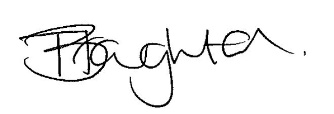 Tracey Broughton PSLCCClerk to Hemswell Cliff Parish CouncilAgendaAgenda NumberItem1ApologiesProcedural Items – items not requiring written notice2Declarations of InterestTo receive any declarations of interest in accordance with the requirements of the Localism Act 2011, and to consider any applications for dispensations in relation to disclosable pecuniary interests. 3Minutes of the Committee Meeting Held on Monday 20th November 2017To consider approving the minutes as a true and accurate record.4Public QuestionsThe period of time which is designated for public participation shall not exceed 20 minutes. Each member of the public may only speak once and for no longer than three minutes.Business Items – matters requiring written notification5Results of the Survey Findings6Plan Detail of Business Events7Engagement Activity Time Line8Budget Review Next Committee Meeting – items not requiring written notice9Items for Inclusion on the Next Committee Meeting AgendaMembers are requested to use this opportunity to raise items for future committee meeting agendas.    10Date and Time of Next MeetingTo confirm date and time of the next meeting, provisionally scheduled for Monday 19th February 2018, starting at 7pm.